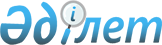 Об утверждении Правил приема граждан в центральных и местных исполнительных органах Республики Казахстан
					
			Утративший силу
			
			
		
					Постановление Правительства Республики Казахстан от 27 января 1999 года № 58. Утратило силу - постановлением Правительства РК от 4 сентября 2002 г. N 974 (вступает в силу с 1 октября 2002 г.) ~P020974 .
      Сноска. Утратило силу постановлением Правительства РК от 04.09.2002 № 974 (вступает в силу с 01.10.2002).
      В целях повышения роли и ответственности руководителей центральных и местных исполнительных органов в деле рассмотрения обращений граждан, улучшения работы по разрешению поступающих от них просьб и предложений Правительство Республики Казахстан постановляет: 
      1. Утвердить прилагаемые Правила приема граждан в центральных и местных исполнительных органах Республики Казахстан. 
      2. Установить, что запись на личный прием Премьер-Министром и его заместителями ведется дежурным в кабинете приема граждан Канцелярии Премьер-Министра Республики Казахстан. 
      Личный прием граждан Премьер-Министром и его заместителями, Руководителем Канцелярии производится в определенные дни и часы, установленные через их помощников. 
      3. Руководителям центральных исполнительных органов, акимам областей, городов Астаны и Алматы: 
      1) создать необходимые условия для приема и рассмотрения обращений граждан; 
      2) ежеквартально информировать Канцелярию Премьер-Министра Республики Казахстан о проделанной работе по этому вопросу. 
      4. Руководителю Канцелярии Премьер-Министра Республики Казахстан: 
      1) за месяц до начала квартала, следующего за отчетным, представлять Премьер-Министру на утверждение график приема граждан в центральных исполнительных органах, а также график приема граждан членами Правительства в приемной Администрации Президента и Канцелярии Премьер-Министра; 
      2) внести соответствующие изменения и дополнения в действующие нормативные правовые акты Правительства и Канцелярии Премьер-Министра Республики Казахстан в соответствии с настоящим постановлением. 
      5. Настоящее постановление подлежит опубликованию и вступает в действие по истечении десяти дней с момента его опубликования. 
      Премьер-Министр 
      Республики Казахстан 
      Настоящие Правила приема граждан в центральных и местных исполнительных органах Республики Казахстан (далее - Правила) в соответствии с Конституцией Республики Казахстан, нормативными правовыми актами Республики Казахстан регламентируют порядок приема граждан в центральных и местных исполнительных органах Республики Казахстан. 
                          1. Организация приема граждан 
      При приеме граждан по личным вопросам необходимо руководствоваться Указом Президента Республики Казахстан, имеющим силу закона, от 19 июня 1995 года № 2340 "О порядке рассмотрения обращений граждан" и настоящими Правилами, а также другими нормативными правовыми актами, регулирующими эти вопросы. 
      Прием граждан проводится в приемной Администрации Президента и Канцелярии Премьер-Министра Республики Казахстан членами Правительства, а в центральных и местных исполнительных органах - первыми руководителями и их заместителями. 
      Прием граждан в центральных исполнительных органах и в приемной Администрации Президента и Канцелярии Премьер-Министра проводится в соответствии с графиками приема граждан, ежеквартально утверждаемыми Премьер-Министром Республики Казахстан (приложение 1; 2) , а на местах - акимами областей (приложение 3). 
      Прием граждан осуществляется два раза в неделю (среда, пятница) в приемной Администрации Президента и Канцелярии Премьер-Министра Республики Казахстан и в помещении центральных исполнительных органов, указанных в графике. 
      Руководители центральных и местных исполнительных органов в соответствии с настоящими Правилами утверждают графики приема граждан подведомственных им органов. 
                              2. Порядок приема граждан 
      Должностным лицом, ведущим прием граждан, организуется заполнение учетной карточки с указанием фамилии, имени, отчества заявителя, места его работы, должности, адреса проживания, краткого содержания обращения, поручения и результатов рассмотрения по форме согласно приложению 4. 
      Если предложение, заявление или жалоба могут быть разрешены с участием других министерств, то поднимаемые вопросы, изложенные заявителем в письменном виде, с сопроводительным письмом руководителя центрального или местного исполнительного органа, проводящего прием, в 3-х дневный срок направляются на рассмотрение соответствующему государственному органу, к компетенции которого относится решение поставленных в обращении вопросов. Об этом заявитель извещается письменно. 
      Предварительная запись на прием к членам Правительства Республики Казахстан производится дежурным в кабинете приема граждан Канцелярии Премьер-Министра Республики Казахстан при этом заполняется карточка по форме согласно приложению 5. 
      Срок рассмотрения центральными и местными исполнительными органами заявлений или жалоб не должен превышать 30 дней, а по обращениям, не требующим дополнительного изучения и проверки, - 15 дней с момента их регистрации в центральных и местных исполнительных органах, осуществивших прием. 
      В тех случаях, когда необходимо проведение дополнительной проверки, сроки могут быть продлены лицом, принимавшим граждан, о чем сообщается заявителю. 
      В тех случаях, когда для решения поставленных вопросов в заявлении требуется принятие нормативного акта Правительства, центральный и местный исполнительный орган, осуществивший прием, вносит в соответствии с существующим Регламентом Правительства тот или иной документ, о чем извещается заявитель. 
                    органах на ___________ квартал 1999 года    
      __________________________________________________________________________
      | Наименование  |   Должность,  | Дни и время | Местонахождение |Служебный|
      | центральных   | фамилия, имя, |   приема    |   министерства  |телефон  |
      |исполнительных |   отчество    |             |                 |         |
      |   органов     |               |             |                 |         |
      |_______________|_______________|_____________|_________________|_________|
      |_______________|_______________|_____________|_________________|_________|
      |_______________|_______________|_____________|_________________|_________|
      |_______________|_______________|_____________|_________________|_________|
      |_______________|_______________|_____________|_________________|_________|
      |_______________|_______________|_____________|_________________|_________|
      |_______________|_______________|_____________|_________________|_________|
                                                       Республики Казахстан
                                                    от 27 января 1999 года № 58  
                                       График 
                     приема граждан членами Правительства в приемной 
               Администрации Президента и Канцелярии Премьер-Министра 
                Республики Казахстан на __________ квартал 1999 года
      ___________________________________________________________________________
      |   Фамилия, имя,  отчество    |    Должность    |   Дни  и время приема | 
      |      ведущего прием          |                 |                        |
      |______________________________|_________________|________________________|
      |______________________________|_________________|________________________|
      |______________________________|_________________|________________________|
      |______________________________|_________________|________________________|
      |______________________________|_________________|________________________|
      |______________________________|_________________|________________________|
      |______________________________|_________________|________________________|
                                       График 
                       приема граждан в (название аппарата акима) 
                         на ___________ квартал 1999 года    
      __________________________________________________________________________ 
      |   Должность   | Фамилия, имя, | Дни и время | Служебный |Местонахождение|
      |               |   отчество    |   приема    |  телефон  |    акимата    |
      |_______________|_______________|_____________|___________|_______________|
      |_______________|_______________|_____________|___________|_______________|
      |_______________|_______________|_____________|___________|_______________|
      |_______________|_______________|_____________|___________|_______________|
      |_______________|_______________|_____________|___________|_______________|
      |_______________|_______________|_____________|___________|_______________|
      |_______________|_______________|_____________|___________|_______________|
                         Карточка учета приема посетителей 
           №_______                                    "___"_________199__года
                                                          дата приема 
      Фамилия, имя, отчество заявителя 
      ___________________________________________
      __________________________________________________________________________
      Место работы заявителя и занимаемая должность_____________________________
      __________________________________________________________________________
      Адрес проживания__________________________________________________________
      __________________________________________________________________________
      Краткое содержание заявления______________________________________________
      __________________________________________________________________________
      Фамилия ведущего прием____________________________________________________
      __________________________________________________________________________
                                                     Оборотная сторона карточки 
      __________________________________________________________________________
      Кому и что поручено, дата_________________________________________________
      __________________________________________________________________________
      Результаты рассмотрения заявления_________________________________________
      __________________________________________________________________________
      Когда и кем дан ответ_____________________________________________________
                     Карточка предварительной записи на прием к членам 
                           Правительства Республики Казахстан      
           №_______                                    "___"_________199__года
                                                          дата приема заявления
      Фамилия, имя, отчество заявителя__________________________________________
      __________________________________________________________________________
      Место работы заявителя и занимаемая должность_____________________________
      __________________________________________________________________________
      Адрес проживания и № телефона_____________________________________________
      __________________________________________________________________________
      Краткое содержание вопроса_____________________________________________
      __________________________________________________________________________
      Должность и фамилия, имя, отчество ведущего прием_________________________
      __________________________________________________________________________
                                                     Оборотная сторона карточки 
      __________________________________________________________________________
      Фамилия, имя, отчество и должность к кому предполагает записаться на 
      прием_____________________________________________________________________
      Дата приема членом Правительства Республики 
      Казахстан__________________________________________________________________
      __________________________     
      Результаты рассмотрения заявления_________________________________________
      __________________________________________________________________________
      Примечание: карточка составляется в двух экземплярах, один из которых
      остается в деле Канцелярии Премьер-Министра Республики Казахстан,
      а второй передается на рассмотрение проводящему прием граждан.
                После рассмотрения карточка возвращается в Канцелярию 
      Премьер-Министра Республики Казахстан с результатом рассмотрения.
      (Специалист: Э.Жакупова)
					© 2012. РГП на ПХВ «Институт законодательства и правовой информации Республики Казахстан» Министерства юстиции Республики Казахстан
				Утвержденыпостановлением Правительства
Республики Казахстан
от 27 января 1999 года № 58                                 Правила                   приема граждан в центральных и местных                 исполнительных органах Республики Казахстан Приложение 1к Правилам, утвержденным
постановлением Правительства
Республики Казахстан
от 27 января 1999 года № 58                                 График              приема граждан в центральных исполнительных Приложение 2к Правилам, утвержденным
постановлением ПравительстваПриложение 3к Правилам, утвержденным
постановлением Правительства
Республики Казахстан
от 27 января 1999 года № 58Приложение 4к Правилам, утвержденным
постановлением Правительства
Республики Казахстан
от 27 января 1999 года № 58Приложение 5к Правилам, утвержденным
постановлением Правительства
Республики Казахстан
от 27 января 1999 года № 58